Developing Leader Academy (DLA) Application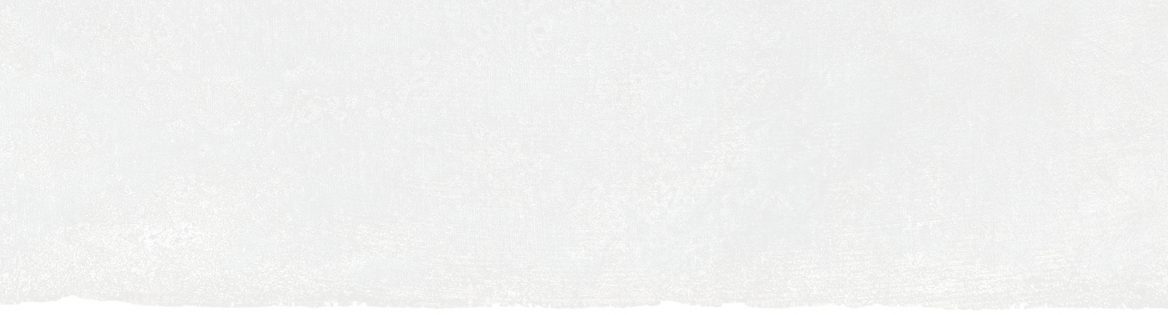 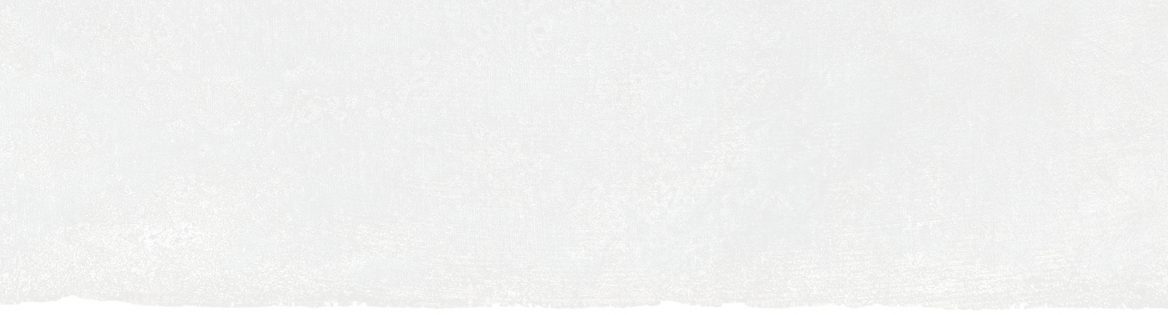 Purpose: The DLA provides GCNA leaders with an environment to grow their leadership skills through engaging in action driven workshops and applying learning weekly and beyond graduation. Leaders will also have the opportunity to apply their learning through a group capstone project. Academy Summary:The following topics are covered during the DLA:Emotional IntelligenceInspiring TrustDeveloping VisionExecuting StrategyCoaching PotentialLeading a Culture of EngagementRefining Business AcumenEligible Candidates:The DLA learning experience focuses on the specific skills necessary for leaders of leaders.  DLA applicants should be currently leading a team with leaders reporting to them.  Additionally, previous Foundational Leader Academy (FLA) Leadership Awardees are encouraged to apply. Application Checklist:Completed and signed applicationSigned supervisor support statementResponses to three essay questionsLetter of recommendationThank you for your interest in participating in the Developing Leader Academy (DLA).  We look forward to reviewing your application and having you in the program.  Once your application packet is complete, please email it to: LearningandDevelopment@goodwillaz.orgFor questions, please feel free to contact our Leadership Development Team:John.silva@goodwillaz.org                            602-535-4021Gwendolyn.ahlbrecht@goodwillaz.org       602-535-4115Brian.patterson@goodwillaz.org                  602-535-4114DEVELOPING LEADER ACADEMYAPPLICATION FORM – 2019The Learning and Development Team welcomes your application to the Developing Leader Academy.  Please complete all sections of this form as applicable and enclose the required responses to essay questions, recommendation forms, and letters.  Essay questions and recommendation forms are found at the end of this application.Applicant name:      					Current Position:       E-mail:  	     						Supervisor Name: 	     Department: 		     					Phone:       Foundational Leader Academy Graduate?  Y / NIf no, what leadership development programs have you attended?      In order to accomplish the objectives of the Developing Leader Academy, the full commitment and participation of each individual selected is necessary. Participants are expected to attend all Leadership Academy sessions as listed in the program curriculum to include weekly application activities and a group capstone project. If selected, I am fully prepared to be an active participant and devote the time and energy required to complete the program. My signature below (electronic signature is acceptable) indicates that I understand the requirements for participation in the Developing Leader Academy and have completed this form to the best of my knowledge.Signature: 								Date:      Supervisor Support StatementIt is also important that you have your supervisor’s support and understanding of the obligations of participation in the Developing Leader Academy.  Please discuss the program commitments with your supervisor and have them acknowledge their support by signing below (electronic signature is acceptable):Signature:								Date:      Position:      Essay QuestionsPlease respond to each question below.  Limit responses for each question to 200-300 words.Why do you want to participate in the Developing Leader Academy? 2.	What do you expect to do with the experience and knowledge gained from participating in the Developing Leader Academy? 3.	What area in your leadership would you like to grow in and why? Letter of RecommendationRecommender Name:      						    Date:      Signature: ___________________________________________________Your recommendation and support is an important part of the candidates DLA application.  Please provide your thoughts on why this candidate should be accepted into the program.  Please consider the following:Overall leadership potentialCommitment to personal growthHow will their growth benefit the team and organization?